Документ предоставлен КонсультантПлюс
НОВГОРОДСКАЯ ОБЛАСТЬОБЛАСТНОЙ ЗАКОНО ЗВАНИИ "ПОЧЕТНЫЙ ГРАЖДАНИН НОВГОРОДСКОЙ ОБЛАСТИ"ПринятПостановлениемНовгородской областной Думыот 26.08.2015 N 1555-5 ОДСтатья 1. Общие положения1. Звание "Почетный гражданин Новгородской области" является наградой Новгородской области и присваивается гражданам за исключительные личные заслуги перед Новгородской областью, способствующие социально-экономическому развитию Новгородской области, гражданам, внесшим значительный личный вклад в повышение благосостояния жителей Новгородской области, повышение авторитета Новгородской области в Российской Федерации и за пределами Российской Федерации, а также за мужество, героизм, смелость и отвагу, проявленные при выполнении служебного долга по защите Отечества.2. Гражданину, удостоенному звания "Почетный гражданин Новгородской области", вручаются нагрудный знак к званию "Почетный гражданин Новгородской области" (далее - нагрудный знак) и удостоверение о присвоении звания "Почетный гражданин Новгородской области" (далее - удостоверение).3. Описание и образец нагрудного знака приведены в приложении 1 к настоящему областному закону.4. Описание и образец удостоверения приведены в приложении 2 к настоящему областному закону.5. Гражданину, удостоенному звания "Почетный гражданин Новгородской области", выплачивается единовременное денежное вознаграждение в размере 50000 (пятидесяти тысяч) рублей (включая налог на доходы физического лица).6. В случае смерти гражданина, в отношении которого Губернатором Новгородской области принято решение о присвоении звания "Почетный гражданин Новгородской области", до вручения нагрудного знака и удостоверения к нему, нагрудный знак и удостоверение передаются и единовременное денежное вознаграждение выплачивается наследникам умершего.Статья 2. Условия присвоения звания "Почетный гражданин Новгородской области"1. Звание "Почетный гражданин Новгородской области" (далее - звание) присваивается гражданам Российской Федерации, постоянно проживающим на территории Новгородской области не менее 20 лет, имеющим государственную награду Российской Федерации или государственную награду СССР, или знак отличия Новгородской области "За заслуги перед Новгородской областью", или почетное звание Новгородской области, или медаль "Новгородская Слава" I степени.2. Звание не может быть присвоено гражданам:1) в отношении которых осуществляется уголовное преследование и (или) имеющим судимость;2) имеющим неисполненную обязанность по уплате налогов, сборов, пеней, штрафов, процентов, подлежащих уплате в соответствии с законодательством Российской Федерации о налогах и сборах.Статья 3. Порядок представления к присвоению звания1. Ходатайства о присвоении звания (далее - ходатайства) возбуждаются в коллективах организаций, общественных объединений или индивидуальными предпринимателями и подписываются руководителем организации, руководителем общественного объединения или индивидуальным предпринимателем (далее - инициаторы награждения).2. Ходатайство оформляется инициатором награждения согласно приложению 3 к настоящему областному закону и направляется в адрес Главы муниципального района (городского округа) Новгородской области (далее - должностное лицо), на территории которого гражданин, представляемый к присвоению звания, проживает и (или) осуществляет трудовую (общественную) деятельность.3. К ходатайству прилагаются следующие документы:1) наградной лист, оформленный согласно приложению 4 к настоящему областному закону;2) копия паспорта гражданина, представляемого к присвоению звания;3) копии документов, подтверждающих наличие государственной награды Российской Федерации или государственной награды СССР, или знака отличия Новгородской области "За заслуги перед Новгородской областью", или Почетного звания Новгородской области, или медали "Новгородская Слава" I степени;4) копии публикаций (при наличии) о гражданине, представляемом к присвоению звания, в средствах массовой информации с указанием названия публикации и источника публикации;5) копия свидетельства о государственной регистрации физического лица в качестве индивидуального предпринимателя (для граждан, осуществляющих предпринимательскую деятельность);6) справка из налогового органа об исполнении налогоплательщиком (плательщиком сбора, налоговым агентом) обязанности по уплате налогов, сборов, пеней, штрафов, процентов;7) справка о наличии (отсутствии) судимости и (или) факта уголовного преследования либо о прекращении уголовного преследования, выданная в порядке и по форме, которые устанавливаются федеральным органом исполнительной власти, осуществляющим функции по выработке и реализации государственной политики и нормативно-правовому регулированию в сфере внутренних дел;8) справка о динамике основных финансово-экономических показателей деятельности организации согласно видам экономической деятельности, продукции и услуг за трехлетний период (с разбивкой по каждому году) и истекшие месяцы текущего года, предшествующие дате внесения ходатайства, оформленная на официальном бланке, по образцу согласно приложению 5 к настоящему областному закону (в случае представления к присвоению звания руководителей, заместителей руководителей, главных экономистов (бухгалтеров), главных инженеров);9) согласие гражданина, представляемого к присвоению звания, на обработку его персональных данных, оформленное по образцу согласно приложению 6 к настоящему областному закону.4. О результате рассмотрения ходатайства должностное лицо, указанное в части 2 настоящей статьи, уведомляет инициатора награждения в течение 10 рабочих дней со дня поступления ходатайства.5. Если должностным лицом, указанным в части 2 настоящей статьи, принято решение об отказе в удовлетворении ходатайства инициатора награждения, то представление не оформляется.Основанием для отказа в удовлетворении ходатайства является отсутствие у гражданина, представляемого к присвоению звания, личных заслуг, указанных в части 1 статьи 1 настоящего областного закона, достаточных для присвоения звания. В этом случае должностным лицом, указанным в части 2 настоящей статьи, документы возвращаются инициатору награждения в течение 10 рабочих дней со дня поступления ходатайства.6. Представление к присвоению звания (далее - представление) оформляется должностным лицом, указанным в части 2 настоящей статьи, по форме, согласно приложению 7 к настоящему областному закону, и направляется с документами, указанными в части 3 настоящей статьи, не позднее 10 рабочих дней со дня поступления ходатайства инициатора награждения, в орган исполнительной власти Новгородской области, реализующий полномочия по вопросам государственной гражданской и муниципальной службы в области (далее - уполномоченный орган), осуществляющий организационное обеспечение деятельности Новгородской областной комиссии по наградам (далее - комиссия) согласно Положению о комиссии, утвержденному указом Губернатора Новгородской области (далее - Положение о комиссии).7. Губернатор Новгородской области, председатель Новгородской областной Думы, Глава муниципального района (городского округа) Новгородской области вправе лично инициировать вопрос о присвоении звания, направив (за исключением Губернатора Новгородской области) в уполномоченный орган соответствующее представление по форме согласно приложению 7 к настоящему областному закону (с прилагаемыми документами, указанными в части 3 настоящей статьи).В случаях, когда инициатором награждения является Губернатор Новгородской области, подготовка представления, а также документов, указанных в части 3 настоящей статьи, осуществляется уполномоченным органом с учетом требований статьи 2 настоящего областного закона.8. Уполномоченный орган в течение 30 календарных дней со дня поступления представлений с прилагаемыми к ним документами (далее - документы) осуществляет проверку соответствия документов перечню, указанному в части 3 настоящей статьи, и соблюдения требований статьи 2 настоящего областного закона.9. В случае соответствия документов перечню, указанному в части 3 настоящей статьи, и соблюдения требований статьи 2 настоящего областного закона уполномоченный орган направляет представления с прилагаемыми к ним документами на рассмотрение комиссии.В случае несоответствия документов перечню, указанному в части 3 настоящей статьи, и (или) несоблюдения требований статьи 2 настоящего областного закона уполномоченный орган в течение 10 рабочих дней со дня поступления документов в уполномоченный орган возвращает их инициатору награждения с письменным уведомлением, содержащим причины возврата.Статья 4. Порядок присвоения звания1. Решение о присвоении почетного звания принимается Губернатором Новгородской области на основании заключения комиссии о возможности присвоения гражданину звания в течение 20 рабочих дней со дня представления Губернатору Новгородской области заключения комиссии о возможности присвоения гражданину звания.Решение о присвоении звания принимается Губернатором Новгородской области путем издания соответствующего указа.Указ Губернатора Новгородской области о присвоении звания публикуется в официальном издании Правительства Новгородской области.2. В случае неподписания Губернатором Новгородской области указа о присвоении звания документы, представленные в соответствии с перечнем, указанным в части 3 статьи 3 настоящего областного закона, с письменным уведомлением, содержащим причины возврата, возвращаются уполномоченным органом инициатору награждения не позднее 45 календарных дней со дня представления соответствующего заключения комиссии Губернатору Новгородской области.3. Учет граждан, которым присвоено звание, осуществляет уполномоченный орган.Статья 5. Нагрудный знак и удостоверение1. Нагрудный знак и удостоверение вручаются гражданину в торжественной обстановке Губернатором Новгородской области либо уполномоченным им лицом в течение 30 календарных дней со дня подписания соответствующего указа.2. Дубликаты нагрудных знаков и удостоверений взамен утерянных не выдаются.Статья 6. Порядок ношения нагрудного знакаНагрудный знак носится на правой стороне груди и располагается ниже государственных наград Российской Федерации.Статья 7. Материально-техническое обеспечениеМатериально-техническое обеспечение мероприятий по изготовлению нагрудных знаков, удостоверений к ним осуществляет государственное областное бюджетное учреждение, подведомственное Правительству Новгородской области.Статья 8. Вступление в силу настоящего областного законаНастоящий областной закон вступает в силу через десять дней после его официального опубликования.ГубернаторНовгородской областиС.Г.МИТИНВеликий Новгород31 августа 2015 годаN 827-ОЗПриложение 1к областному закону"О звании "Почетный гражданинНовгородской области"Описание нагрудного знакак званию "Почетный гражданин Новгородской области"Нагрудный знак к званию "Почетный гражданин Новгородской области" (далее - нагрудный знак) состоит из основы (лицевой и оборотной стороны), накладного элемента на основу, центральной накладки, пластины под булавку, булавки.Нагрудный знак изготавливается из обычной латуни или томпака с частичным покрытием готового изделия органическими эмалями синего цвета. Основное покрытие деталей нагрудного знака - золочение.Нижний уровень нагрудного знака имеет форму правильного квадрата 24 x 24 мм, изготавливается по технологии объемного литья. Средний уровень нагрудного знака имеет форму 4-конечной звезды 34 x 34 мм. 4-конечная звезда выполнена из медно-цинкового сплава, концы покрыты органической эмалью синего цвета с тремя золотыми полосками. Верхний уровень нагрудного знака имеет форму правильного круга диаметром 22 мм.На верхнем уровне нагрудного знака по кругу на органической эмали синего цвета написано эмалью золотистого цвета "ПОЧЕТНЫЙ ГРАЖДАНИН НОВГОРОДСКОЙ ОБЛАСТИ". В центре круга на золоченом поле однотонное объемное изображение двух медведей, поддерживающих кресло с подлокотниками, с постаментом и подушкой и высокой спинкой. На подушке поставлены накрест с правой стороны скипетр, завершенный крестом, с левой стороны - крест. Над креслом трехсвечник с горящими пламенем свечами, внизу две рыбы - одна против другой.Края нагрудного знака окаймлены выпуклым бортиком.Оборотная сторона нагрудного знака матовая. Знак имеет индивидуальную нумерацию, расположенную на оборотной стороне знака. На оборотной стороне знака имеется булавка для крепления к одежде.Знак находится в бархатном футляре синего цвета. Размер футляра 80 x 80 мм, высота 38 мм. Внутри футляра находится флокированный ложемент под нагрудный знак.Образец нагрудного знакак званию "Почетный гражданин Новгородской области"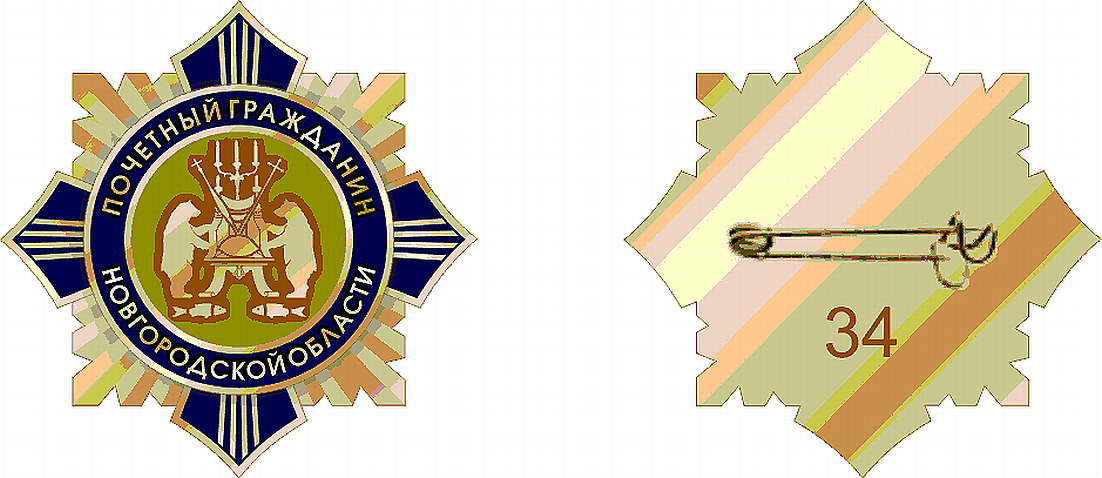 Приложение 2к областному закону"О звании "Почетный гражданинНовгородской области"Описание удостоверенияо присвоении звания "Почетный гражданинНовгородской области"Удостоверение о присвоении звания "Почетный гражданин Новгородской области" (далее - удостоверение) представляет собой двухстраничную книжку, наклеенную на жесткое, складывающееся пополам основание, обтянутое мягким бумвинилом синего цвета, размером 150 x 110 мм в развернутом виде.На внешней стороне удостоверения располагается надпись в четыре строки "УДОСТОВЕРЕНИЕ к званию "ПОЧЕТНЫЙ ГРАЖДАНИН НОВГОРОДСКОЙ ОБЛАСТИ", надпись выполняется путем тиснения фольгой золотистого цвета.На левой внутренней стороне удостоверения в верхней части по центру располагается надпись "НОВГОРОДСКАЯ ОБЛАСТЬ". Ниже по центру располагаются три пустые строки с надписями: "фамилия", "имя", "отчество". В нижней части по центру располагается надпись с номером знака: "N 000000".На правой внутренней стороне удостоверения в верхней части по центру в четыре строки располагается надпись: "В соответствии с указом Губернатора Новгородской области от __________ N ____ предъявителю настоящего удостоверения присвоено". Ниже по центру в три строки располагается надпись "ЗВАНИЕ "ПОЧЕТНЫЙ ГРАЖДАНИН НОВГОРОДСКОЙ ОБЛАСТИ".    Ниже  в  левом  углу  в  две  строки располагается надпись: "ГубернаторНовгородской области" под ней надпись в одну строку: МП ____________ (ФИО).                                                         (подпись)На правой внутренней стороне удостоверения надпись "ЗВАНИЕ "ПОЧЕТНЫЙ ГРАЖДАНИН НОВГОРОДСКОЙ ОБЛАСТИ" отпечатана краской цвета бордо, весь остальной текст - черной краской.Образецудостоверения о присвоении звания"Почетный гражданин Новгородской области"Внешняя сторона:┌────────────────────────────────────┬────────────────────────────────────┐│                                    │                                    ││                                    │                                    ││                                    │                                    ││                                    │                                    ││                                    │                                    ││                                    │                                    ││                                    │           УДОСТОВЕРЕНИЕ            ││                                    │              к званию              ││                                    │        "ПОЧЕТНЫЙ ГРАЖДАНИН         ││                                    │       НОВГОРОДСКОЙ ОБЛАСТИ"        ││                                    │                                    ││                                    │                                    ││                                    │                                    ││                                    │                                    ││                                    │                                    ││                                    │                                    ││                                    │                                    │└────────────────────────────────────┴────────────────────────────────────┘Внутренняя сторона:┌────────────────────────────────────┬────────────────────────────────────┐│        НОВГОРОДСКАЯ ОБЛАСТЬ        │В соответствии с указом Губернатора ││                                    │        Новгородской области        ││                                    │     от ________________ N ___      ││                                    │      предъявителю настоящего       ││ __________________________________ │      удостоверения присвоено       ││             (фамилия)              │                                    ││                                    │                                    ││ __________________________________ │               ЗВАНИЕ               ││               (имя)                │        "ПОЧЕТНЫЙ ГРАЖДАНИН         ││                                    │       НОВГОРОДСКОЙ ОБЛАСТИ"        ││ __________________________________ │                                    ││            (отчество)              │                                    ││                                    │Губернатор                          ││                                    │Новгородской области                ││                                    │                                    ││                                    │МП ___________________________ (ФИО)││              N 000000              │             (подпись)              │└────────────────────────────────────┴────────────────────────────────────┘Приложение 3к областному закону"О звании "Почетный гражданинНовгородской области"                                   ________________________________________                                         Главе муниципального района                                   (городского округа) Новгородской областиО ходатайстве <*>о присвоении звания"Почетный гражданинНовгородской области"    Прошу   Вас   поддержать  ходатайство  о  присвоении  звания  "Почетныйгражданин Новгородской области" ___________________________________________                              (ФИО гражданина, представляемого к присвоению___________________________________________________________________________  звания, место работы, занимаемая должность или сфера, в которой ведется___________________________________________________________________________    предпринимательская деятельность, полное наименование организации,                        общественного объединения)за ________________________________________________________________________    (указываются заслуги гражданина в соответствии с частью 1 статьи 1___________________________________________________________________________        областного закона "О присвоении звания "Почетный гражданин                          Новгородской области")Приложение:  документы, указанные в части 3 статьи 3 областного закона             "О присвоении звания "Почетный гражданин Новгородской             области".________________________________________  _____________________ И.О.ФамилияРуководитель организации                        (подпись)(руководитель общественного объединения,индивидуальный предприниматель)МП (в случае наличия)"____" _____________ 20____ года    --------------------------------    <*>  Ходатайства,  представляемые  юридическими  лицами, оформляются наофициальных бланках соответствующих юридических лиц.Приложение 4к областному закону"О звании "Почетный гражданинНовгородской области"                              НАГРАДНОЙ ЛИСТ                                           ________________________________                                                (наименование награды                                           ________________________________                                                 Новгородской области)1. Фамилия ________________________________________________________________имя, отчество _____________________________________________________________2. Должность, место работы ________________________________________________                             (точное наименование организации с указанием___________________________________________________________________________                организационно-правовой формы и должности)3. Пол ______________________ 4. Дата рождения ____________________________                                                   (число, месяц, год)5. Место рождения _________________________________________________________                  (субъект Российской Федерации, муниципальное образование)6. Образование ____________________________________________________________                        (наименование образовательной организации,___________________________________________________________________________                              год окончания)7. Ученая степень, ученое звание __________________________________________8. Какими государственными, ведомственными наградаминагражден(а) и даты награждений                      __________________________________________________________________________________________________________________________________________________________________________________________________________________________________________________________________________________________________________________________________9. Какими наградами Новгородской области,муниципальными наградами награжден(а) и даты награждений ______________________________________________________________________________________________________________________________________________________________________________________________________________________________________________________________________________________________________________________________10. Адрес регистрации ________________________________________________________________________________________________________________________________11.   Общий   стаж   работы  (трудовой,  общественной,  предпринимательскойдеятельности) ________12.  Трудовая  деятельность  (включая  учебу в образовательных организациях(среднее профессиональное и высшее образование), военную службу)    Сведения  в  пунктах  1  -  12  соответствуют  данным  общегражданскогопаспорта,  трудовой  книжки,  дипломов  о  получении образования и военногобилета.13.   Характеристика,  отражающая  конкретные  личные  заслуги  гражданина,представляемого   к  присвоению  звания  "Почетный  гражданин  Новгородскойобласти",  согласно  части 1 статьи 1 областного закона "О звании "Почетныйгражданин Новгородской области".       Руководитель организации     (общественного объединения,  индивидуальный предприниматель) <*>_______________________________________         (фамилия, инициалы)_______________________________________              (подпись)МП"___" ____________________ 20___ г.                             СОГЛАСОВАНО <**>:      Глава муниципального района(городского округа) Новгородской области________________________________________  _________________________________         (фамилия, инициалы)                         (подпись)                                         МП                                    "___" _____________________ 20___ г.    --------------------------------    <*>  В  случае  представления  к  присвоению звания "Почетный гражданинНовгородской    области"    руководителя    организации    наградной   листподписывается  вышестоящим  должностным  лицом.  В  случае  представления кприсвоению звания "Почетный гражданин Новгородской области" индивидуальногопредпринимателя   наградной   лист   подписывается   лично   индивидуальнымпредпринимателем.    <**>  Согласование  требуется в случаях, когда инициаторами награжденияявляются    коллективы    организаций,    общественных    объединений   илииндивидуальные предприниматели.Приложение 5к областному закону"О звании "Почетный гражданинНовгородской области"Справкао динамике основных финансово-экономических показателейдеятельности организацииРуководитель организации         МП            ____________________________                                                    (фамилия, инициалы)"___" _____________________ 20___ г.           ____________________________                                                         (подпись)Главный бухгалтер                              ____________________________                                                    (фамилия, инициалы)"___" _____________________ 20___ г.           ____________________________                                                         (подпись)Приложение 6к областному закону"О звании "Почетный гражданинНовгородской области"                                  Образец                 согласия на обработку персональных данных                                                  "___" __________ 20___ г.    Я, ___________________________________________________________________,                                      (ФИО)_________________________________________ серия ____ N _____ выдан ________(вид документа, удостоверяющего личность)__________________________________________________________________________,                               (когда и кем)адрес регистрации: __________________________________________________________________________________________________________________________________,настоящим даю свое согласие _______________________________________________                           (указывается администрация муниципального района__________________________________________________________________________,                 (городского округа) Новгородской области)расположенной по адресу: _________________________________________________,на  обработку  моих  персональных данных и подтверждаю, что, принимая такоерешение, я действую своей волей и в своих интересах.    Согласие  дается  мною  для   целей,  связанных  с  присвоением  звания"Почетный   гражданин   Новгородской   области",   и   распространяется  наинформацию,   представленную   в   соответствии   с   частью   3  статьи  3областного закона о звании "Почетный гражданин Новгородской области".    Я  проинформирован(а)  о  том,  что  под обработкой персональных данныхпонимаются  действия (операции) с персональными данными в рамках выполненияФедерального  закона от 27 июля 2006 года N 152-ФЗ "О персональных данных",конфиденциальность  персональных  данных  соблюдается  в  рамках исполнениязаконодательства Российской Федерации.    Настоящее  согласие  предоставляется  на осуществление любых действий вотношении  моих  персональных  данных,  которые  необходимы или желаемы длядостижения   указанных   выше   целей,   включая  (без  ограничения)  сбор,систематизацию,  накопление,  хранение,  уточнение (обновление, изменение),использование,    передачу   (распространение,   предоставление,   доступ),обезличивание, блокирование, уничтожение персональных данных.    Подтверждаю  свое  согласие  на  передачу  своих  персональных  данных,представляемых  в  соответствии  с  частью  3 статьи 3 областного закона "Озвании "Почетный гражданин Новгородской области" в ________________________                                                      (указывается орган___________________________________________________________________________    исполнительной власти Новгородской области, реализующий полномочия___________________________________________________________________________по вопросам государственной гражданской и муниципальной службы в области и   осуществляющий организационное обеспечение деятельности Новгородской                      областной комиссии по наградам)и в Новгородскую областную комиссию по наградам.    Данное согласие действует до момента отзыва моего согласия на обработкумоих  персональных  данных.  Мне разъяснен порядок отзыва моего согласия наобработку моих персональных данных.______________________________   ____________________________________            (ФИО)                  (подпись лица, давшего согласие)Приложение 7к областному закону"О звании "Почетный гражданинНовгородской области"                                                   В Новгородскую областную                                                       комиссию по наградамО представлениик присвоению звания"Почетный гражданинНовгородской области"   Представляю кандидатуру ________________________________________________                                     (ФИО гражданина, представляемого___________________________________________________________________________    к присвоению звания, место работы, занимаемая должность или сфера,___________________________________________________________________________  в которой ведется предпринимательская деятельность, полное наименование___________________________________________________________________________                  организации, общественного объединения)к присвоению "Почетный гражданин Новгородской области" за _________________                                                            (указываются___________________________________________________________________________  заслуги гражданина в соответствии с частью 1 статьи 1 областного закона__________________________________________________________________________.           "О звании "Почетный гражданин Новгородской области")Приложение:  ходатайство инициатора награждения, документы, указанные             в части 3 статьи 3 областного закона "О звании "Почетный             гражданин Новгородской области"._______________________________   _______________ И.О.Фамилия          (должность)                (подпись)31 августа 2015 годаN 827-ОЗМесяц и год (мм.гггг)Месяц и год (мм.гггг)Должность с указанием названия организации (в соответствии с записями в дипломах о получении образования, военном билете, трудовой книжке)Адрес организации (фактический, с указанием субъекта Российской Федерации и муниципального образования)поступленияуходаПоказателиЕдиница измеренияОтчетный периодОтчетный периодОтчетный периодПоказателиЕдиница измеренияСтоимость основных фондовСреднесписочная численность работающихРазмер среднемесячной заработной платыОбъем реализации продукции, работ, услуг в физическом и стоимостном выраженииЧистая прибыльРентабельность производстваИспользование доходов в % по видам деятельности (инвестиции в основной капитал, выплата премиальных (дивидендов), социальная политика, благотворительность)Дебиторская задолженность (с выделением просроченной)Кредиторская задолженность (с выделением просроченной)О суммах уплаченных налогов с разбивкой по бюджетам разных уровней